 “Don’t Wreck Your Text” Campaign Fact SheetCampaign Name:“Don’t Wreck Your Text”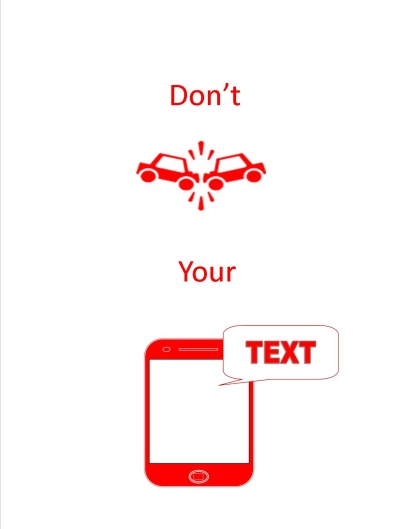 Type of campaign:Raising awareness to teen drivers about vehicle safety and dangers of texting and driving Purpose:This campaign was designed to catch the attention of young drivers and the dangers of texting and driving in your own school community.Enclosed inside are:Sample TimelineLogoFact SheetActivitiesPower PointNews Release